Pruszków, 28.12.2021WPP.6733.17.2021ZAWIADOMIENIE O DECYZJIZgodnie z art. 61 §4 oraz art. 10 §1 ustawy z dnia 14 czerwca 1960r. - Kodeks postępowania administracyjnego (t.j. Dz.U. z 2021r. poz. 735 z późn.zm.) art. 50 ust.1 oraz art. 53 ust.10 ustawy z dnia 27 marca 2003r. o planowaniu 
i zagospodarowaniu przestrzennym  ( t.j. Dz.U. 2021 r., poz. 741 z późn. zm. ).Prezydent Miasta Pruszkowa zawiadamiawłaścicieli i wieczystych użytkowników nieruchomości usytuowanych w sąsiedztwie planowanej inwestycji, że została wydana decyzja o ustaleniu lokalizacji inwestycji celu publicznego Nr 20/L/2021 z dn. 28.12.2021 r. dla zamierzenia polegającego na budowie sieci kanalizacji deszczowej w ul. Hubala  na działkach nr ew. 66/2, 66/3 ob. 23 oraz na działkach nr ew. 69/3, 69/4, 70/1 ob. 23 w Pruszkowie wraz z ewentualną przebudową kolidującej infrastruktury technicznej, na wniosek  złożony przez  Gminę Miasto Pruszków w dniu 16.11.2021 r.Zainteresowanym stronom postępowania służy prawo zapoznania się  z treścią decyzji w Wydziale Planowania Przestrzennego Urzędu Miasta w Pruszkowie ul. Kraszewskiego 14/16 w godzinach pracy urzędu,  w terminie 14 dni od dnia ogłoszenia, po wcześniejszym kontakcie telefonicznym (poniedziałek 8 00-18 00, wtorek- czwartek 8 00- 16 00, piątek 8 00- 14 00).PouczenieOd decyzji służy stronom odwołanie do Samorządowego Kolegium Odwoławczego w Warszawie za pośrednictwem Wydziału Planowania Przestrzennego Urzędu Miasta Pruszkowa w terminie 14 dni od dnia jej publicznego ogłoszenia.Zgodnie z art. 53 ust.6 - ustawy z dnia 27 marca 2003 r. o planowaniu i zagospodarowaniu  odwołanie od decyzji powinno zawierać zarzuty odnoszące się do decyzji, określić istotę i zakres żądania będącego przedmiotem odwołania oraz wskazywać dowody uzasadniające to żądanie (ustawa o planowaniu i zagospodarowaniu przestrzennym -  ( t.j. Dz.U. 2021 r., poz. 741 z późn. zm.).Z upoważnienia Prezydenta Miasta PruszkowaNaczelnik Wydziału Planowania PrzestrzennegoKrystyna Sławińska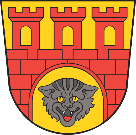 Prezydent Miasta Pruszkowaul. J. I. Kraszewskiego 14/1605-800 Pruszkówtel. 22 735 88 88fax. 22 758 66 50www.pruszkow.plprezydent@miasto.pruszkow.pl